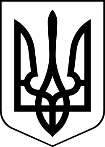 МЕНСЬКА МІСЬКА РАДА(п’ятнадцята сесія восьмого скликання)РІШЕННЯ09 грудня 2021 року	м. Мена	№ 781Про затвердження Програми культурно-мистецьких заходів на 2022-2024 роки З метою забезпечення проведення на належному рівні культурно- мистецьких заходів, відзначення державних та національних свят, відродження, збереження і розвитку народної творчості, відповідно до Закону України «Про культуру», керуючись ст.26 Закону України «Про місцеве самоврядування в Україні», Менська міська радаВИРІШИЛА:1. Затвердити Програму культурно-мистецьких заходів на 2022-2024 роки згідно додатків 1, 2 до даного рішення (додається).2. З 01 січня 2022 року визнати таким, що втратило чинність рішення 36 сесії Менської міської ради 7 скликання від 26 грудня 2019 року №652 «Про затвердження Програми культурно-мистецьких заходів на 2020-2022 роки».3. Контроль за виконанням рішення покласти на заступника міського голови з питань діяльності виконавчих органів ради В.В. Прищепу.Міський голова	Геннадій ПРИМАКОВ